Colegio Inmaculada Concepción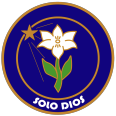 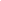 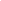 Maipú 3737  Ciudadela – Buenos Aires – Teléfono 011 4653 4067Ciudadela, 7 de julio 2021Estimadas familias: en este momento tan particular que nos toca vivir, continuamos trabajando y garantizando una continuidad pedagógica en la que también tenemos en cuenta a aquellos que quieren ingresar a nuestra institución.  Como todos los años para esta fecha, comenzamos a recibir inscripciones y, por supuesto, la matriculación para hermanos y/o familiares directos, tiene prioridad. Aquellas familias interesadas, le pedimos que nos envíen hasta el 31 de julio:por mail  scaneada o por medio de fotografías la siguiente documentación :NIVEL INICIAL direccioninicial@cicciudadela.com.ar   NIVEL PRIMARIO: contacto@cicciudadela.com.ar E.SECUNDARIA  cicsecretaria@yahoo.com.ar DNI DE ESTUDIANTE . NIVEL INICIAL, SUMAR EL DNI  DE MADRE/MADRE/TUTOR O ENCARGADOPARTIDA DE NACIMIENTO.VACUNAS.CONSTANCIA DE ALUMNO REGULAR – LIBRE DEUDA Una vez recibida la documentación, nos pondremos en contacto con cada familia para la entrevista inicial.Desde ya les agradecemos por seguir confiando en nuestra InstituciónLos saluda atte.Equipo de ConducciónC.I.C Ciudadela